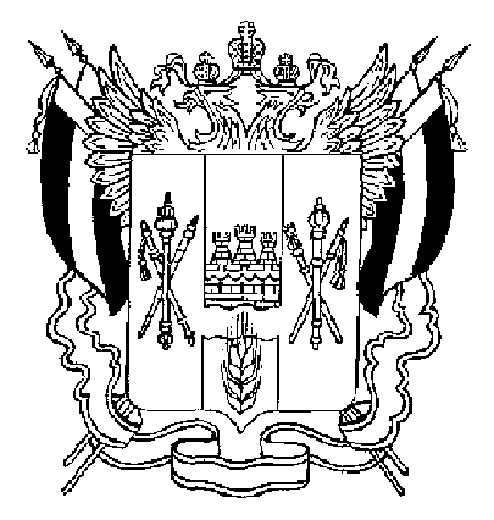 ТЕРРИТОРИАЛЬНАЯ  ИЗБИРАТЕЛЬНАЯ  КОМИССИЯ АКСАЙСКОГО  РАЙОНА  РОСТОВСКОЙ  ОБЛАСТИ  ПОСТАНОВЛЕНИЕ25 июня 2021									           № 9-8г. АксайО процедуре случайной выборки собранных в поддержку выдвижения кандидата подписей избирателей для проверки соблюдения порядка сбора подписей, оформления подписных листов, достоверности сведений об избирателях и их подписей при проведении выборов депутатов Собраний депутатов городского и сельских поселений Аксайского района пятого созываВ соответствии с пунктом 3 статьи 38 Федерального закона от 12.06.2002 № 67-ФЗ «Об основных гарантиях избирательных прав и права на участие в референдуме граждан Российской Федерации», пунктом 2 части 10 статьи 16, частью 4 статьи 32 Областного закона от 12.05.2016 № 525-ЗС 
«О выборах и референдумах в Ростовской области», постановлением Избирательной комиссии Ростовской области от 21.06.2021 № 152-12Территориальная избирательная комиссия Аксайского района Ростовской области ПОСТАНОВЛЯЕТ:Определить процедуру случайной выборки собранных в поддержку выдвижения кандидата подписей избирателей для проверки соблюдения порядка сбора подписей, оформления подписных листов, достоверности сведений об избирателях и их подписей при проведении выборов депутатов Собраний депутатов городского и сельских поселений Аксайского района пятого созыва(приложение). Признать утратившим силу постановление Территориальной избирательной комиссии Аксайского района Ростовской области от 26.06.2020 №177-11 «О процедуре случайной выборки собранных в поддержку выдвижения кандидата подписей избирателей для проверки соблюдения порядка сбора подписей, оформления подписных листов, достоверности сведений об избирателях и их подписей при проведении выборов депутатов представительных органов муниципальных образований в Аксайском районе Ростовской области».Разместить настоящее постановление на сайте Территориальной избирательной комиссии Аксайского района Ростовской области в информационно-телекоммуникационной сети «Интернет».Контроль за выполнением настоящего постановления возложить на председателя Территориальной избирательной комиссии Ростовской области А.А. Малинникову.Председатель комиссии						А.А. МалинниковаСекретарь комиссии						Е.Ю. СоколинскаяПриложениек постановлению Территориальной избирательной комиссии Аксайского районаот 25.06.2021 года № 9-8ПРОЦЕДУРАслучайной выборки собранных в поддержку выдвижения кандидата подписей избирателей для проверки соблюдения порядка сбора подписей, оформления подписных листов, достоверности сведений 
об избирателях и их подписей при проведении выборов депутатов Собраний депутатов городского и сельских поселений Аксайского района пятого созыва1. Случайная выборка собранных в поддержку выдвижения кандидата подписей избирателей для проверки соблюдения порядка сбора подписей, оформления подписных листов, достоверности сведений об избирателях 
и их подписей (далее – случайная выборка) проводится в кабинете № 46, расположенном по адресу: Ростовская область, Аксайский район, г. Аксай, ул. К. Либкнехта, 132, после представления кандидатом документов для регистрации, предусмотренных статьей 30 Областного закона от 12.05.2016 № 525-ЗС «О выборах и референдумах в Ростовской области» (далее – Областной закон). 2. Случайную выборку проводят члены Рабочей по проверке соблюдения порядка сбора подписей избирателей, оформления подписных листов, достоверности сведений об избирателях и их подписей при проведении выборов депутатов Собраний депутатов городского и сельских поселений Аксайского района пятого созыва(далее – Рабочая группа).3. При проведении случайной выборки вправе присутствовать любой кандидат, представивший необходимое для регистрации количество подписей избирателей, его уполномоченные представители или доверенные лица. Их информирование о проведении указанных процедур осуществляется письменным извещением с уведомлением (телеграммой) (в том числе с использованием электронной почты в информационно - телекоммуникационной сети «Интернет»), либо по телефону, либо лично. Факт передачи извещения фиксируется в специальном журнале передачи извещений о проверке подписей избирателей кандидатам, уполномоченным представителям избирательного объединения по представленным ранее адресу, в том числе адресу электронной почты, номеру телефона. Форма журнала передачи извещений приведена в приложении № 1.4. Подлежащие проверке подписи избирателей в количестве, установленном постановлением Территориальной избирательной комиссии Аксайского района Ростовской области от 25.06.2021 № 9-7 отбираются посредством случайной выборки. Проверке подлежат все подписи, отобранные для проверки.5. Единицей случайной выборки является подпись.6. Для проведения случайной выборки используются данные протокола об итогах сбора подписей избирателей.7. До начала отбора подписных листов членом Рабочей группы проверяется нумерация подписей избирателей в папке с подписными листами, представленными кандидатом.8. Уникальные номера единиц случайной выборки (папка № ___ - 
лист № ___ - подпись № ___) размещаются в непрозрачных одинаковых конвертах, которые раскладываются и перемешиваются на столе таким образом, чтобы их нумерация не просматривалась присутствующими при проведении случайной выборки лицами.9. Член Рабочей группы (кандидатура которого предварительно согласовывается со всеми членами Рабочей группы, иными присутствующими при проведении случайной выборки лицами) отбирает конверты до тех пор, пока не будет набрано установленное число подлежащих проверке подписей избирателей.10. Сведения о каждой отобранной подписи проставляются в протоколе случайной выборки подписей для проверки соблюдения порядка сбора подписей, оформления подписных листов, достоверности сведений 
об избирателях и их подписей (далее – Протокол) согласно приложению №2.11. По завершении случайной выборки Протокол, в том числе каждая его страница, подписывается руководителем Рабочей группы, кандидатом (его уполномоченным представителем или доверенным лицом), представленные которым подписи отбирались.12. В Протоколе указываются: дата и время проведения случайной выборки, номера отобранных папок, подписных листов, подписей, а также общее количество подписей избирателей, отобранных для их проверки.13. Протокол должен быть зарегистрирован комиссией как исходящий документ, один экземпляр протокола или его копия под роспись выдается кандидату, его уполномоченному представителю или доверенному лицу, уполномоченному представителю или доверенному лицу избирательного объединения.14. Расшивание сброшюрованных папок с подписными листами 
не допускается.15. Папки с подписными листами, не отобранными для проверки, хранятся отдельно от папок с отобранными для проверки подписными листами.Приложение №1к Процедуре случайной выборки собранных в поддержку выдвижения кандидата подписей избирателей для проверки соблюдения порядка сбора подписей, оформления подписных листов, достоверности сведений об избирателях и их подписей при проведении выборов депутатов представительных органов муниципальных образований Аксайского района Ростовской областиЖУРНАЛучета передачи извещений о проверке подписей избирателейкандидатам, уполномоченным  представителям избирательного объединенияПриложение №2к Процедуре случайной выборки собранных в поддержку выдвижения кандидата подписей избирателей для проверки соблюдения порядка сбора подписей, оформления подписных листов, достоверности сведений об избирателях и их подписей при проведении выборов депутатов представительных органов муниципальных образований Аксайского района Ростовской области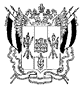 ТЕРРИТОРИАЛЬНАЯ  ИЗБИРАТЕЛЬНАЯ  КОМИССИЯ  АКСАЙСКОГО  РАЙОНА  РОСТОВСКОЙ  ОБЛАСТИул. К-Либкнехта, 132,						               Тел. (факс)   (86350) 5-99 -05г. Аксай, Ростовская область,  346720	                                                                     E-mail: tik@aksay.ru______________№ 14-09/__________(наименование выборов представительного органа муниципального образования с указанием созыва)ПРОТОКОЛслучайной выборки подписей для проверки соблюдения порядка сбора подписей, оформления подписных листов, достоверности сведений об избирателях и их подписей, собранных в поддержку кандидата (муниципального списка кандидатов) (фамилия, имя, отчество кандидата (наименование избирательного объединения)выдвинутого по (наименование и (или) номер избирательного округа)Дата и время проведения случайной выборки:начало: 	«___» __________ 20__ г. «___» ч. «___» мин.окончание: 	«___» __________ 20__ г. «___» ч. «___» мин.В соответствии с пунктом 3 статьи 38 Федерального закона от 12.06.2002 № 67-ФЗ «Об основных гарантиях избирательных прав и права на участие в референдуме граждан Российской Федерации» Рабочая группа по проверке соблюдения порядка сбора подписей избирателей, оформления подписных листов, достоверности сведений об избирателях 
и их подписей (далее – Рабочая группа) в присутствии:(фамилия, имя, отчество)	- (статус)(фамилия, имя, отчество)	- (статус)…провела методом случайной выборки (жребия) отбор подписей избирателей, собранных 
в поддержку выдвижения кандидата (муниципального списка кандидатов).Отобраны следующие подписи:Руководитель Рабочей группы			_________________________________(подпись, фамилия, инициалы)Кандидат (уполномоченный представитель,доверенное лицо, уполномоченныйпредставитель избирательного объединения)	_________________________________(подпись, фамилия, инициалы)Копию (экземпляр) протокола получил		_________________________________(подпись, фамилия, инициалы)№п/пФамилия, инициалы кандидата (наименование избирательного объединения),которому передано извещениеСодержание извещения – дата, время, место, наименование действий (выборка подписей для проверки, проверка подписей), кем представлены проверяемые подписиВид извещения (телеграмма с уведомлением, телефонограмм, адрес электронной почты, номер телефона)Дата и время передачи извещенияФамилия, инициалы, передавшего извещение лица, подписьФамилия, инициалы принявшего извещение лица, статус1234567Номер папкиНомер подписного листаНомер подписи в подписном листе123Общее количество подписей, отобранных для проверкиОбщее количество подписей, отобранных для проверки